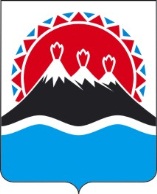 г. Петропавловск-Камчатский		                                                «     »                 2019 года В соответствии с  Федеральным законом от 24.06.1998 № 89-ФЗ «Об отходах производства и потребления», Приказом Министерства природных ресурсов и экологии Российской Федерации от 14.05.2019 № 303 «Об утверждении Порядка формирования и изменения перечня объектов размещения твердых коммунальных отходов на территории субъекта Российской Федерации и Порядка подготовки заключения Минприроды России о возможности использования объектов размещения твердых коммунальных отходов, введенных в эксплуатацию до 1 января 2019 г. и не имеющих документации, предусмотренной законодательством Российской Федерации, для размещения твердых коммунальных отходов» и заявлением ГУП «Спецтранс» о включении объекта размещения твердых коммунальных отходов, введенного в эксплуатацию до 1 января 2019 г. и не имеющего документации, предусмотренной законодательством Российской Федерации, в перечень объектов размещения твердых коммунальных отходов на территории Камчатского края,ПРИКАЗЫВАЮ:1. Включить объект размещения твердых коммунальных отходов «Полигон ТКО с. Каменское», расположенный на земельном участке с кадастровым номером 82:04:000008:386, в перечень объектов размещения твердых коммунальных отходов на территории Камчатского края.2. Настоящий приказ вступает в силу через 10 дней после дня его официального опубликования.Руководитель Агентства							                                                                           А.И. КудринАГЕНТСТВО ПО ОБРАЩЕНИЮ С ОТХОДАМИ КАМЧАТСКОГО КРАЯПРИКАЗ № О включении объекта размещения твердых коммунальных отходов, введенного в эксплуатацию до 1 января 2019 г. и не имеющего документации, предусмотренной законодательством Российской Федерации, в перечень объектов размещения твердых коммунальных отходов на территории Камчатского края 